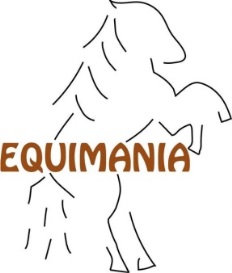 New Equimania Trade StandBooking FormBookings are on a first come, first serve basis. To secure your stall/stand, this booking form, documentation and full payment are required. You are agreeing to our terms and conditions by completing and returning this booking form with your documentation and payment to us. If you wish to cancel your booking, all payments are refundable (less a 20% admin charge, no refund will be given if less than 1 months notice) unless the event is cancelled by New Equimania when a full refund will be issued to the person who made the payment. Alternatively, payments can be transferred to another available date if preferred.The Organisers may exclude, at their discretion, any person or Company from trading at the event, or close the stand of any person(s) who fails to comply with current health & safety legislation and/or all reasonable directions from the Organisers.Traders are required to submit a copy of their current Public Liability Insurance along with copies of their risk assessments at the time of application.All electrical equipment must have a valid safety certificate (PAT) as applicable and in accordance with current legislative requirements.All fixed and temporary gas appliances must have a valid Gas Safe safety certificate as applicable and in accordance with current legislative requirements, and must be used in a safe and proper manner.All tented structures, marquees, drapes, linings, table clothes etc including linings, should either be inherently non-flammable or flame retardant and should comply with current British Standards. Traders/Exhibitors are responsible for the safety (including fire precautions) and security of their Stand.Traders/Exhibitors are advised to insure against fire, theft, abandonment and also against third party claims. Traders/Exhibitors are responsible for removing all rubbish and refuse at the end of the event and for leaving the site in the same state as they found it. This includes the filling of any post holes, etc.RESPONSIBILITIES OF TRADERS/EXHIBITORSNeither the Organisers, nor venue shall be responsible for any article or object of any kind exhibited by traders/exhibitors. Traders/exhibitors shall assume full responsibility for their stands and any article or object displayed thereon and shall be responsible for any liability or claims arising out of the displaying/handling of these exhibits and the conduct of their stand generally. The trader/exhibitor shall indemnify the Organisers against all claims, damage or expenses arising in any way out of the presence of the trader/exhibitor or their exhibits at this event. Acceptance of these provisions shall be a condition of entry.DISCLAIMER OF LIABILITYExcept for the negligence of the Organiser and his or their agents or others for whom in law they are responsible, New Equimania does not accept responsibility in respect of any accident, illness or disease caused to or suffered by any horse, owner, rider, spectator, sponsor, trader, exhibitor, visitor or others present at the event or the loss or damage to any property and accoutrements of the aforementioned persons.The Organisers shall not be liable in respect of any loss or damage whatsoever arising from the abandonment, cancellation or postponement of the event, or any such eventuality. Additionally, the Organisers reserve the right to refuse admission to the event to any person or to withdraw permission at any time their right to remain within the confines of the event.Your DetailsYour DetailsYour DetailsYour DetailsYour DetailsYour DetailsName:Business Name:Business Type:Website:Email:Tel Number:Special requirements:	 Table Cloth                Power Socket/s                OtherWhere did you hear about us:Special requirements:	 Table Cloth                Power Socket/s                OtherWhere did you hear about us:Special requirements:	 Table Cloth                Power Socket/s                OtherWhere did you hear about us:Special requirements:	 Table Cloth                Power Socket/s                OtherWhere did you hear about us:Special requirements:	 Table Cloth                Power Socket/s                OtherWhere did you hear about us:Special requirements:	 Table Cloth                Power Socket/s                OtherWhere did you hear about us:Payment DetailsPayment DetailsPayment DetailsPayment DetailsPayment DetailsPayment DetailsThank you for choosing New Equimania for your stall/stand. Full payment isn’t required when booking.  If you require an electrical point please state this before the event. Equine Traders stand costs are £50 per 4mx2m area per day, other types of traders stand costs are £30 per 2mx2m area per day.Payment is accepted through:PayPal email: newequimaniashowing@hotmail.comCashThank you for choosing New Equimania for your stall/stand. Full payment isn’t required when booking.  If you require an electrical point please state this before the event. Equine Traders stand costs are £50 per 4mx2m area per day, other types of traders stand costs are £30 per 2mx2m area per day.Payment is accepted through:PayPal email: newequimaniashowing@hotmail.comCashThank you for choosing New Equimania for your stall/stand. Full payment isn’t required when booking.  If you require an electrical point please state this before the event. Equine Traders stand costs are £50 per 4mx2m area per day, other types of traders stand costs are £30 per 2mx2m area per day.Payment is accepted through:PayPal email: newequimaniashowing@hotmail.comCashThank you for choosing New Equimania for your stall/stand. Full payment isn’t required when booking.  If you require an electrical point please state this before the event. Equine Traders stand costs are £50 per 4mx2m area per day, other types of traders stand costs are £30 per 2mx2m area per day.Payment is accepted through:PayPal email: newequimaniashowing@hotmail.comCashThank you for choosing New Equimania for your stall/stand. Full payment isn’t required when booking.  If you require an electrical point please state this before the event. Equine Traders stand costs are £50 per 4mx2m area per day, other types of traders stand costs are £30 per 2mx2m area per day.Payment is accepted through:PayPal email: newequimaniashowing@hotmail.comCashThank you for choosing New Equimania for your stall/stand. Full payment isn’t required when booking.  If you require an electrical point please state this before the event. Equine Traders stand costs are £50 per 4mx2m area per day, other types of traders stand costs are £30 per 2mx2m area per day.Payment is accepted through:PayPal email: newequimaniashowing@hotmail.comCashEvent DetailsEvent DetailsEvent DetailsEvent DetailsEvent DetailsEvent DetailsEvent: New Equimania….Stand Price:Venue: Date:Event: New Equimania….Stand Price:Venue: Date:Event: New Equimania….Stand Price:Venue: Date:Event: New Equimania….Stand Price:Venue: Date:Event: New Equimania….Stand Price:Venue: Date:Event: New Equimania….Stand Price:Venue: Date:Terms & ConditionsTerms & ConditionsTerms & ConditionsTerms & ConditionsTerms & ConditionsTerms & Conditions